Escuela Primaria SunsetProgramas Antes y Después del Horario EscolarNuestro Programa ofrece lo siguiente:Ayuda de la tarea, lectura, STEAM (Ciencia, Tecnología, Ingeniería, Arte, Matemáticas), Alfabetización Financiera, Nutrición, Compromiso Cívico, Auto-Concepto / Educación del Personaje, Snack, Educación Física y más!Escala de cuotas variables 2022-2023Para recibir el precio gratuito y reducido DEBE proporcionar una prueba de elegibilidad. Envíe por correo electrónico su carta de elegibilidad de Davis School District Nutrition a tmelendez@dsdmail.net.Hay una tarifa de inscripción no reembolsable de $20.00 por estudiante (con $5.00 de descuento para cada estudiante adicional, solo miembros de la familia inmediata).1 estudiante $20.002 estudiantes $35.003 estudiantes $50.004 estudiantes $60.00Aplicar online https://sunsetel.davis.k12.ut.us/activities/before-and-after-school-programEscoger Activities, Before and After School Program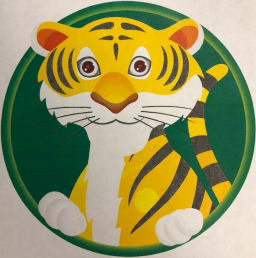 Familias que NO CALIFICAN para el almuerzo gratis o a precio reducidoFamilias que califican para el almuerzo a precio reducidoFamilias que califican para el almuerzo gratisPrograma Antes del Horario Escolar solamente$35.00 por mes/por estudiante$20.00 por mes/por estudianteGratisAntes y Después del Horario Escolar$60.00 por mes/por estudiante$35.00 por mes/por estudianteGratisSolo después de la escuela$55.00 por mes/por estudiante$30.00 por mes/por estudianteGratis